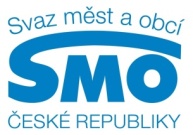  TISKOVÁ ZPRÁVAMaraton Krajských setkání 2018 začne v Liberci už 13. únoraPRAHA, 7. února 2018 – Třináct konferencí, třináct krajských měst a nespočet témat, o která se aktuálně nejvíc zajímají české samosprávy. 13. února 2018 v Liberci startují tradiční Krajská setkání Svazu měst a obcí ČR. Na programu bude například novela zákona o střetu zájmů, financování samospráv včetně rozpočtového určení daní, školství, doprava nebo sociální služby. Speciální hodinový blok se bude věnovat změněným evropským pravidlům pro ochranu osobních údajů, tzv. GDPR.Na akcích, které se budou postupně konat ve všech krajích, a to až do 29. března 2018, vystoupí odborníci z ministerstev, státních institucí i firem. Svaz zde mimo jiné představí závěry velké Analýzy potřeb měst a obcí, která má sloužit jako podklad pro nastavení budoucích národních i evropských dotací. Součástí programu bude také vyhlášení výsledků krajských kol soutěže Město pro byznys. „Tradiční bod o aktuální legislativě zahájíme novelou zákona o střetu zájmů. Intenzivně totiž vnímáme obavy starostek a starostů měst a obcí z toho, co nastane, jestliže se kvůli novému zákonu musí svléknout téměř do naha, tedy zveřejnit svoje majetkové poměry na internetu.,“ říká předseda Svazu měst a obcí ČR a starosta Kyjova František Lukl a dodává: „Očekávám na toto téma velice živou debatu, ze které, doufejme, vzejde i to, na co všechno se máme připravit a jak bychom měli reagovat v případě zneužití dat zastupitelů.“V kontrastu s přiznáváním veškerého majetku, stavu na účtech i dluhů zastupitelů měst a obcí jsou přísnější pravidla ochrany osobních údajů GDPR. „Odhadujeme, že v prvním roce budou města a obce potřebovat na implementaci těchto evropských pravidel až miliardu korun. Musí zároveň najít minimálně tisíc odborných pracovníků na agendu zpracování osobních údajů. To pro ně představuje velikou zátěž jak z finančního, tak z personálního hlediska,“ vysvětluje výkonný ředitel Svazu měst a obcí ČR a starosta Velkého Oseku Pavel Drahovzal s tím, že je Svaz měst a obcí ČR připravený zdarma podat samosprávám pomocnou ruku nově i prostřednictvím Center společných služeb, o kterých bude na Krajských setkáních také řeč.„V roce 2017 se akcí v regionech zúčastnilo přes tisíc lidí, kromě představitelů radnic byli mezi nimi i vrcholní činitelé veřejného a státního sektoru – hejtmani, poslanci, senátoři, ředitelé a další zástupci státních úřadů i soukromých společností,“ upřesňuje jednatel pobočného spolku Svazu měst a obcí ČR Dan Jiránek a dodává: „Řešila se mimo jiné novela zákona o obcích, financování školství, veřejné opatrovnictví, informační systémy a ochrana osobních údajů, změna malých rozpočtových pravidel, změny RUD, kontroly ve veřejné správě, rozpočtová odpovědnost, sociální bydlení, zákon o hazardních hrách, zákon o odpadech nebo stavební zákon.“Generálními partnery Krajských setkání 2018 je Česká spořitelna a ČEZ. Partnery pak Asekol, Colmex, EKO-KOM, Empemont a I-TEC Czech. Odborným partnerem je společnost SC&C Mediálními partnery jsou Lidové noviny, MF Dnes, Parlamentní listy a časopis Svazu Informační Servis (InS). Přehled míst a termínů konání Krajských setkání v roce 2018, včetně možnosti se bezplatně zaregistrovat na jednotlivé akce, najdete na tomto místě. Pro další informace kontaktujte: Štěpánka Filipová, Svaz měst a obcí ČR, mediální zastoupení, mobil: 724 302 802, e-mail: filipova@smocr.czO Svazu měst a obcí České republiky:Svaz měst a obcí České republiky je celostátní, dobrovolnou, nepolitickou a nevládní organizací. Členy Svazu jsou obce a města. Svaz měst a obcí ČR je partnerem pro vládní i parlamentní politickou reprezentaci. Podílí se na přípravě a tvorbě návrhů legislativních i nelegislativních opatření v oblastech týkajících se kompetencí obcí a to jak na národní, tak evropské úrovni. Činnost Svazu je založena především na aktivitě starostů, primátorů a členů zastupitelstev obcí a měst, kteří se nad rámec svých povinností věnují i obecným problémům samosprávy. Svaz sdružuje více než 2 700 měst a obcí a svými členy tak čítá více než 8,4 milionů obyvatel České republiky. Více na www.smocr.cz a na facebooku.